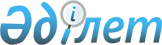 Жарма аудандық мәслихатының 2014 жылғы 28 қазандағы № 23/202-V "Ауылдық елді мекендерде тұратын және жұмыс істейтін мемлекеттік ұйымдарының мамандарына отын сатып алу үшін әлеуметтік көмек беру туралы" шешіміне өзгірістер енгізу туралы
					
			Күшін жойған
			
			
		
					Шығыс Қазақстан облысы Жарма аудандық мәслихатының 2017 жылғы 22 қыркүйектегі № 14/123-VI шешімі. Шығыс Қазақстан облысының Әділет департаментінде 2017 жылғы 5 қазанда № 5227 болып тіркелді. Күші жойылды - Шығыс Қазақстан облысы Жарма аудандық мәслихатының 2018 жылғы 12 қыркүйектегі № 25/219-VI шешімімен
      Ескерту. Күші жойылды - Шығыс Қазақстан облысы Жарма аудандық мәслихатының 12.09.2018 № 25/219-VI шешімімен (алғашқы ресми жарияланған күнінен кейін күнтізбелік он күн өткен соң қолданысқа енгізіледі).

      РҚАО ескертпесі.

      Құжаттың мәтінінде түпнұсқаның пунктуациясы мен орфографиясы сақталған.
      Қазақстан Республикасының 2001 жылғы 23 қаңтардағы "Қазақстан Республикасындағы жергілікті мемлекеттік басқару және өзін-өзі басқару туралы" Заңының 6-бабының 1-тармағының 15) тармақшасына, Қазақстан Республикасының 2002 жылғы 10 шілдедегі № 339 "Ветеринария туралы" Заңының 34-1-бабына, Қазақстан Республикасының 2005 жылғы 8 шілдедегі "Агроөнеркәсіптік кешенді және ауылдық аумақтарды дамытуды мемлекеттік реттеу туралы" Заңының 18-бабының 5-тармағына сәйкес, Жарма аудандық мәслихаты ШЕШТІ:
      1. Жарма аудандық мәслихатының 2014 жылғы 28 қазандағы № 23/202-V "Ауылдық елді мекендерде тұратын және жұмыс істейтін мемлекеттік ұйымдарының мамандарына отын сатып алу үшін әлеуметтік көмек беру туралы" (нормативтік құқықтық актілерді мемлекеттік тіркеу Тізілімінде № 3548 болып тіркелген, "Қалба тынысы" газетінің 2014 жылғы 20 қарашадағы № 91 санында жарияланды) шешіміне келесі өзгерістер енгізілсін:
      Аталған шешімнің 1 тармағы келесі редакцияда жазылсын:
      "1. Жарма ауданының ауылдық елді мекендерінде тұратын және жұмыс істейтін мемлекеттік денсаулық сақтау, әлеуметтік қамсыздандыру, білім беру, мәдениет, спорт және ветеринария ұйымдарының мамандарына отын сатып алу үшін бюджет қаражаты есебінен әлеуметтік көмек берілсін.
      Мемлекеттік денсаулық сақтау ұйымдарының мамандарына әлеуметтік көмек Шығыс Қазақстан облыстық мәслихатының шешімімен белгіленген мөлшерінде беріледі.
      Мемлекеттік әлеуметтік қамсыздандыру, білім беру, мәдениет, спорт және ветеринария ұйымдарының мамандарына әлеуметтік көмек 15 000 (он бес мын) теңге көлемінде ұсынылады.".
      2. Осы шешім алғашқы ресми жарияланған күнінен кейін күнтізбелік он күн өткен соң қолданысқа енгізіледі. 
					© 2012. Қазақстан Республикасы Әділет министрлігінің «Қазақстан Республикасының Заңнама және құқықтық ақпарат институты» ШЖҚ РМК
				
      Сессия төрағасы

М. Оспанбаев

      Жарма аудандық

      мәслихатының хатшысы

А. Сахметжанова
